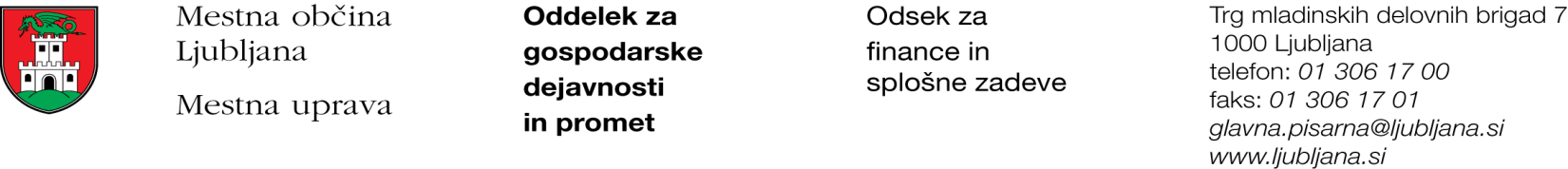 Številka: 351-125/2017 - 2Datum: 29. 8. 2017Mestna občina Ljubljana, na podlagi tretjega odstavka 55. člena Uredbe o stvarnem premoženju države in samoupravnih lokalnih skupnosti (Uradni list RS, št. 34/11, 42/12, 24/13, 10/14 in 58/16), objavlja naslednjo:NAMERO O SKLENITVI NEPOSREDNE POGODBEMestna občina Ljubljana objavlja namero o sklenitvi neposredne pogodbe o ustanovitvi služnosti na nepremičnini ID znak: parcela 1771 1460/1.Predmet pogodbe bo ustanovitev služnostne pravice v javno korist gradnje, obratovanja, rekonstrukcije, vzdrževanja in nadzora elektro kabelske kanalizacije z ustreznimi dostopi in dovozi, za čas obratovanja kanalizacije na nepremičnini ID znak: parcela 1771 1460/1 v dolžini 110 m in širini 0,5 m levo in desno od osi kablovoda, kot to izhaja iz PZI št. ELR2 1541-17 iz maja 2017, izdelovalca Elektro Ljubljana d.d., Slovenska cesta 58, Ljubljana.Pogodba bo sklenjena po preteku 15 dni od dneva objave te namere na spletni strani Mestne občine Ljubljana.MESTNA OBČINA LJUBLJANA